「ことばのちから」活用シート　活用事例【池田市立神田小学校】活用シート名書き出しの工夫を考えよう書き出しの工夫を考えよう書き出しの工夫を考えよう基になった活用シート名読１６書き出しの工夫を考えよう学　年小学校５・６年教　科国　語時　期６　月活用場面授　　業授　　業授　　業配当時間２時間目　標書き出しを工夫して、運動会作文を書くことができる。書き出しを工夫して、運動会作文を書くことができる。書き出しを工夫して、運動会作文を書くことができる。書き出しを工夫して、運動会作文を書くことができる。書き出しを工夫して、運動会作文を書くことができる。活用シート・工夫した点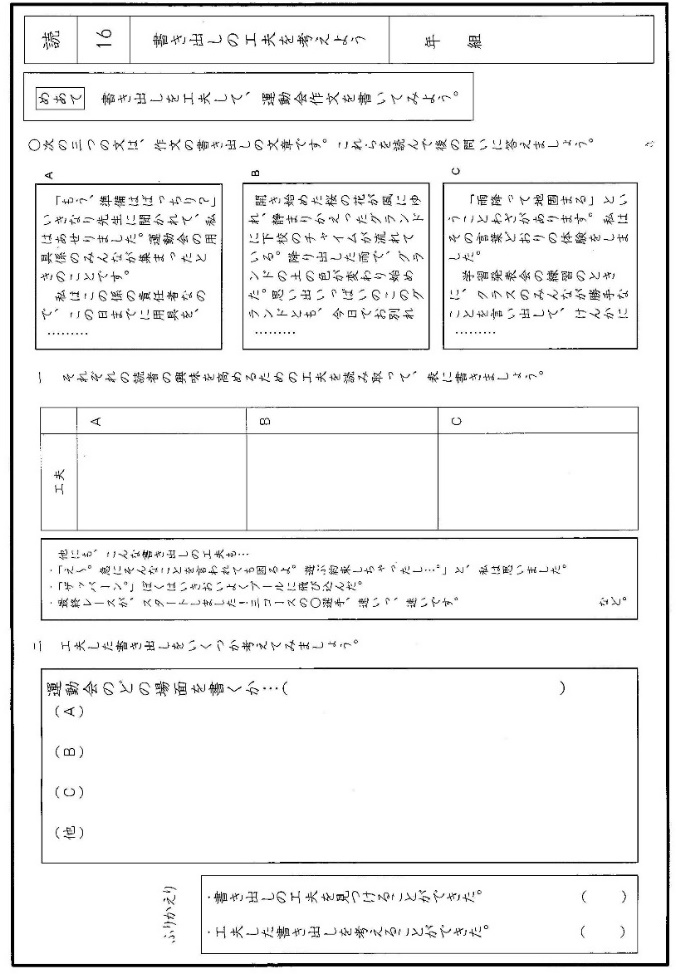 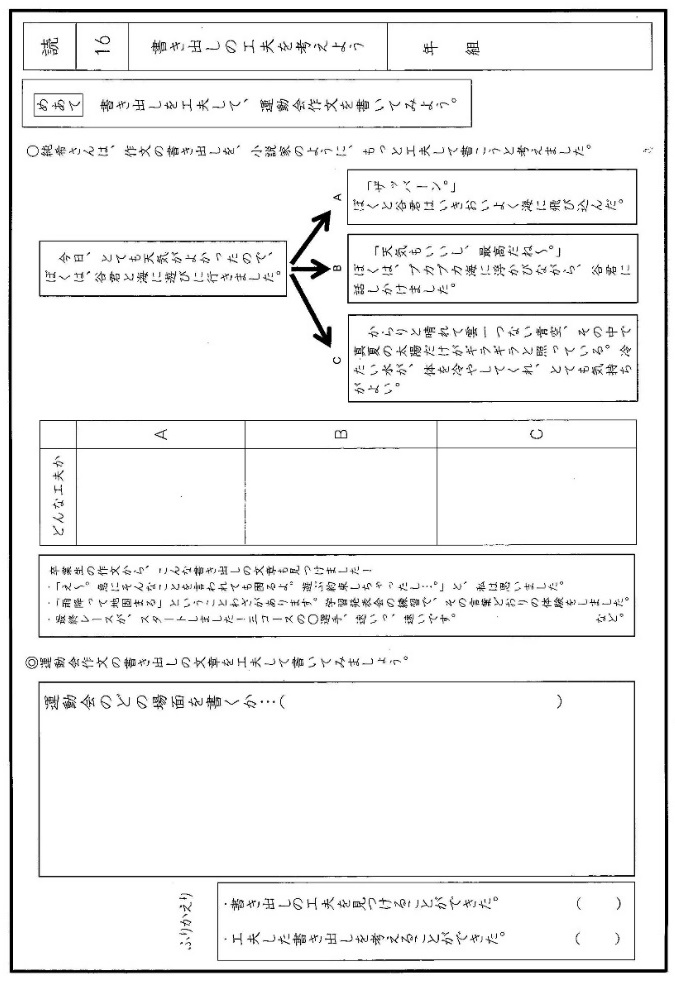 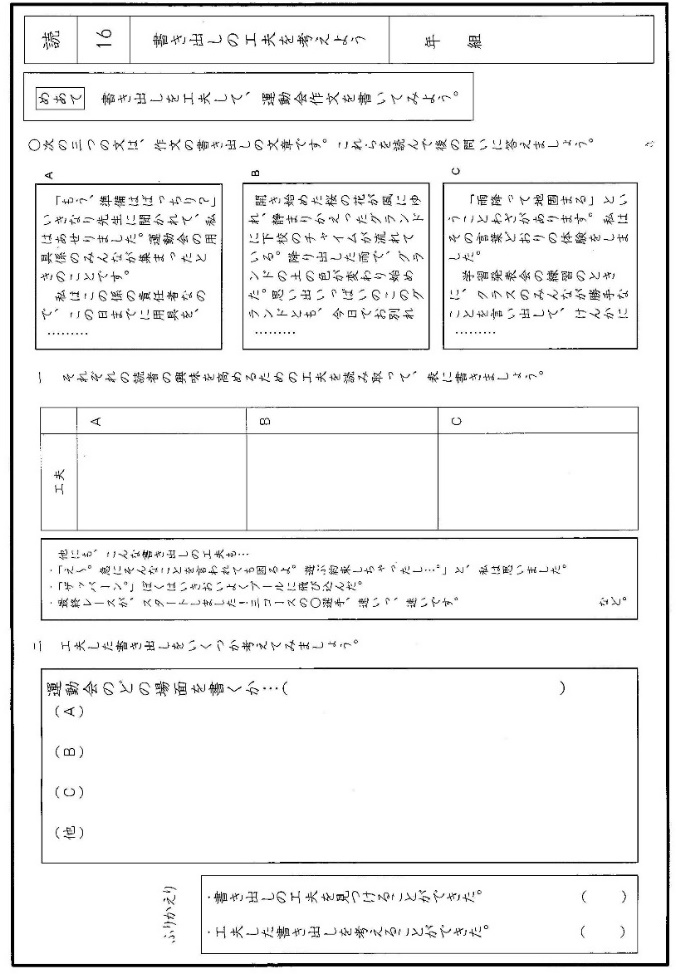 ●基になった活用シートは、物語等の書き出しを問題にしていたが、もっと身近に感じられるように、卒業生の作文等を使って作りかえた。●書き出しの例文を追加で紹介することで、書きやすくした。●学年によって、少し難易度を変えて作りかえた。●基になった活用シートは、物語等の書き出しを問題にしていたが、もっと身近に感じられるように、卒業生の作文等を使って作りかえた。●書き出しの例文を追加で紹介することで、書きやすくした。●学年によって、少し難易度を変えて作りかえた。●基になった活用シートは、物語等の書き出しを問題にしていたが、もっと身近に感じられるように、卒業生の作文等を使って作りかえた。●書き出しの例文を追加で紹介することで、書きやすくした。●学年によって、少し難易度を変えて作りかえた。●基になった活用シートは、物語等の書き出しを問題にしていたが、もっと身近に感じられるように、卒業生の作文等を使って作りかえた。●書き出しの例文を追加で紹介することで、書きやすくした。●学年によって、少し難易度を変えて作りかえた。●基になった活用シートは、物語等の書き出しを問題にしていたが、もっと身近に感じられるように、卒業生の作文等を使って作りかえた。●書き出しの例文を追加で紹介することで、書きやすくした。●学年によって、少し難易度を変えて作りかえた。成果や改善点●読み手を意識した書き出しを書くことができた。●今回は、書き出しの部分だけの指導になったので、タイトルや展開など、他の部分の指導もできる活用シートを作る必要がある。また、今回は高学年用なので、他の学年でも使えるような活用シートを作りたい。●読み手を意識した書き出しを書くことができた。●今回は、書き出しの部分だけの指導になったので、タイトルや展開など、他の部分の指導もできる活用シートを作る必要がある。また、今回は高学年用なので、他の学年でも使えるような活用シートを作りたい。●読み手を意識した書き出しを書くことができた。●今回は、書き出しの部分だけの指導になったので、タイトルや展開など、他の部分の指導もできる活用シートを作る必要がある。また、今回は高学年用なので、他の学年でも使えるような活用シートを作りたい。●読み手を意識した書き出しを書くことができた。●今回は、書き出しの部分だけの指導になったので、タイトルや展開など、他の部分の指導もできる活用シートを作る必要がある。また、今回は高学年用なので、他の学年でも使えるような活用シートを作りたい。●読み手を意識した書き出しを書くことができた。●今回は、書き出しの部分だけの指導になったので、タイトルや展開など、他の部分の指導もできる活用シートを作る必要がある。また、今回は高学年用なので、他の学年でも使えるような活用シートを作りたい。子どもの様子（発言、ノート、板書、解答例、写真　等）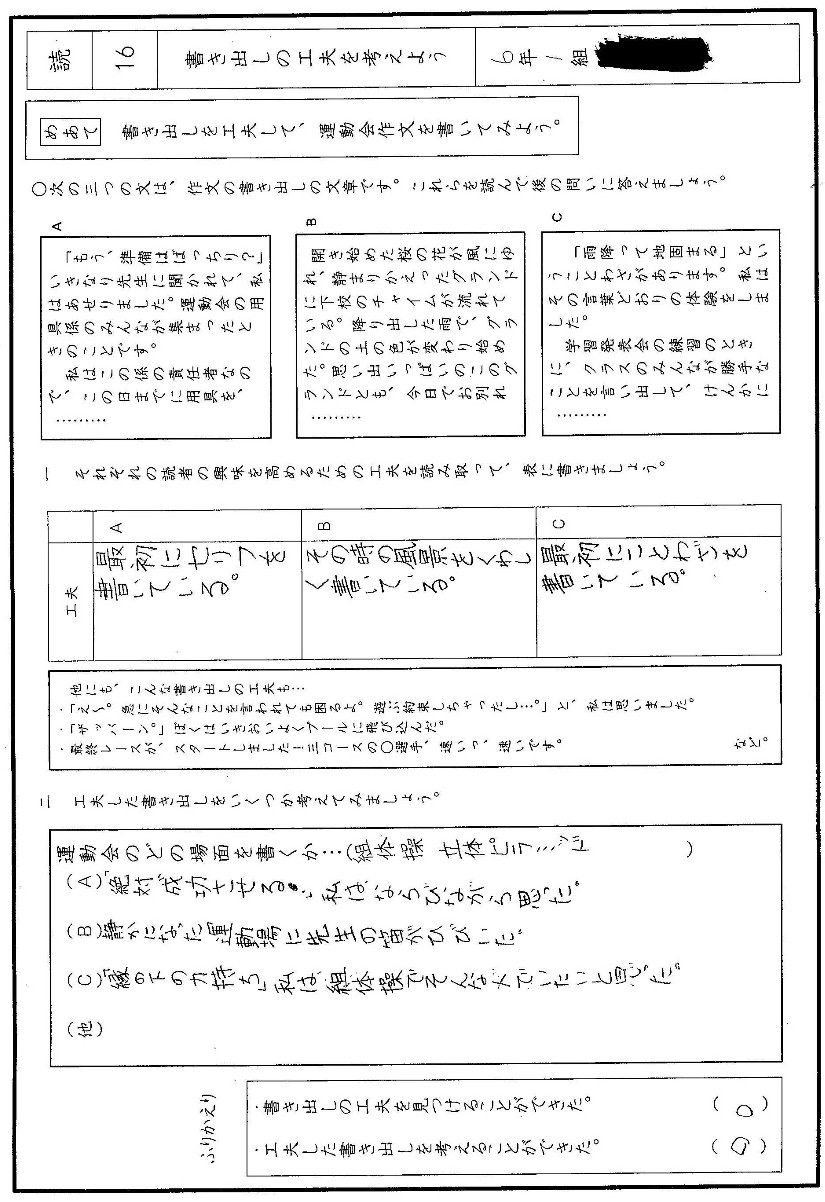 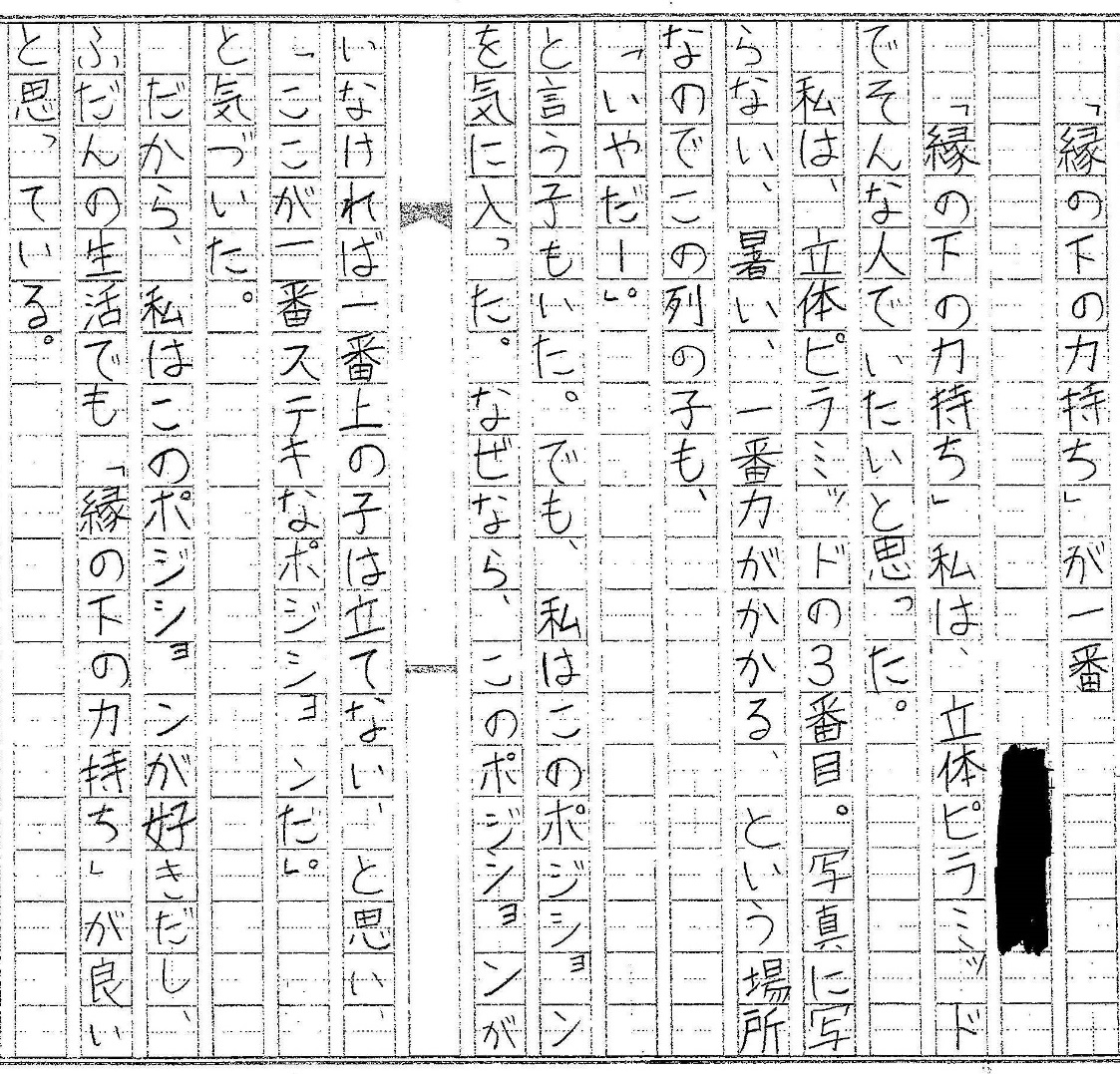 子どもの様子（発言、ノート、板書、解答例、写真　等）子どもの様子（発言、ノート、板書、解答例、写真　等）子どもの様子（発言、ノート、板書、解答例、写真　等）子どもの様子（発言、ノート、板書、解答例、写真　等）子どもの様子（発言、ノート、板書、解答例、写真　等）